قائمة المحلات المشمولة بالعرض  قائمة الماركات المشمولة بالخصم  إسم المديرهاتف المعرضموقع المعرضإسم المعرضمحمد عامر صال آغا02-6815663مارينا مول - أبوظبيأريج الماريناوسام الأحمد04-3405223مول الإمارات – دبي أريج مول الامارات إيميليا  يانولوفا02-4437055الوحدة مول – أبوظبي أريج الوحدةبيير حنا03-7633321الجيمي مول - العينأريج الجيمي ماريا كورازون راموس 06-7480008عجمان سيتي سنتر – عجمان أريج عجمانشيري أمور 09-2239636فيجيرة سنشري - فجيرةأريج فيجيرة سنشري -ناعومي043446894-ميركاتو مول - دبياريج ميركاتو ينيفر042840984ميردف سيتي سنتر - دبياريج ميردفنسبة الخصمإسم الماركةالعلامة التجارية20%جيرلان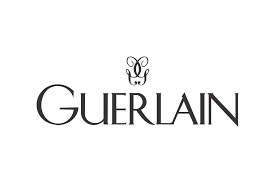 20%لابرايري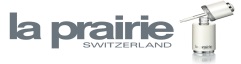 20%لاورا ميرسير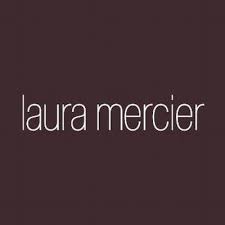 20%ميمو 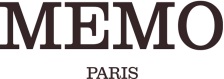 20%بنهاليغونز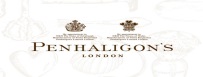 20%كارون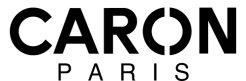 20%إلاماسكا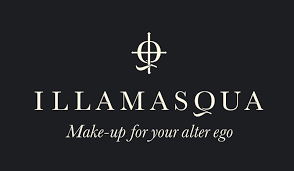 20%دبتيك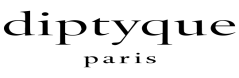 20%بولغاري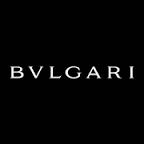 20%بيربري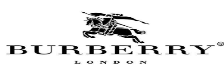 20%ناسيسورودريجز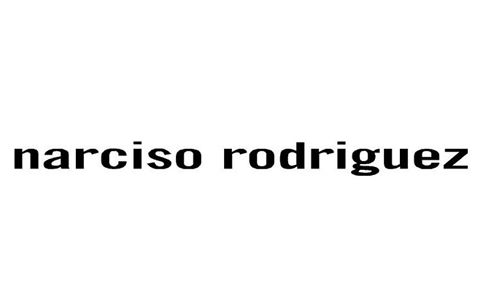 20%لارتيزان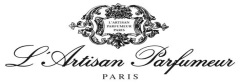 20%ألايا 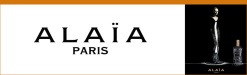 20%إسي مياكي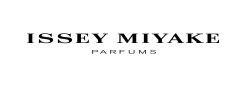 20%ذا ديفرنت كومباني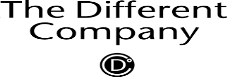 20%إمانيلو زينيا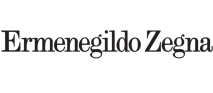 20%إيلي صعب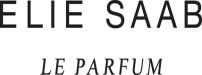 20%تروساردي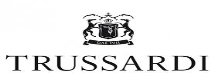 20%أتكنسون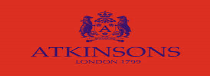 20%جاي دل بوزو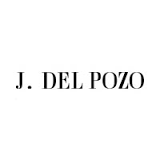 20%أستنرك مولكيول 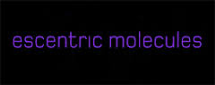 